✎ イ　ベ　ン　ト　情　報 ✐国立武蔵病院（精神）強制隔離入院施設問題を考える会（第25回連続学習会）「夜明け前」呉秀三と無名の精神障害者の100年私宅監置とは、精神障害床が僅少であった戦前の日本では代表的精神病者処遇の方法であった。東京帝国大学精神病学教授であった呉秀三は1918年に私宅監置の実情をまとめた論文で「比邦ニ生レタルノ不幸」と激しく批判した。それからまさに100年。日本の精神科医療の根源をえぐりだす。この映画は,この100年とはなんだったのか、とするどくといかけている。【日時】１０月１４日（日）13：30～【場所】国分寺労政会館 第2会議室（中央線国分寺駅南口徒歩4分）【資料代】300円【主催・問合せ】精神障害者の自立を考える会　学園西町1-22-15　市民自治こだいら内☎＆fax.042-348-1127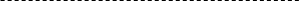 2018母親大会in小平あなたの働き方、大丈夫？5年前に過労死したＮＨＫ記者佐戸美和さん（当時31歳）の母、佐戸恵美子さんのお話を伺います。※どなたでも参加できます。保育室あります。【日時】１０月１４日（日）13:45～16:45【場所】津田公民館ホール【講師】佐戸恵美子さん（東京過労死を考える家族の会）、山口真美弁護士（三多摩法律事務所・過労死家族の会弁護団）【参加費】300円　【主催】小平母親大会実行委員会【連絡先】☎042-341-8653 山内（夜間）　fax.042-345-8853第202回 １６ミリ映画をみる会戦ふ兵隊1939年（昭和14年）に製作された日本のドキュメンタリー映画。亀井文夫監督、東宝映画文化映画部製作。内容が厭戦的と問題となり、検閲の上で、上映は不許可となった。66分。1999年、平和のための戦争展・小平で上映した事がきっかけで「16ミリ映画の会」を立ち上げた記念の映画。【日時】１０月２０日（土）18:30～【場所】中央公民館【費用】300円（資料代）小・中学生 無料【連絡先】☎042-342-3435　関根第19回月夜の幻燈会『オッベルと象』自転車発電による電力で宮澤賢治の物語を夜の林で楽しみます！画・小林敏也　朗読・鍵本景子　パーカッション・入野智江　笛・植松葉子【日時】１０月２０日（土）18:30～19:10雨天時21日。21日が雨の場合は津田公民館ホールにて夜開催。自転車発電のこぎ手も募集！11:00～16:50までの間で林にいらしてください。【場所】小平中央公園体育館東側の林【参加費】無料（賛同金歓迎！）【主催】どんぐりの会　http://dongurinokai.net/【問合せ】☎090-2439-7976 （オガワ）サロンミニコンサート《1725年製のストラディバリウスのバイオリン》バイオリン：黒澤誠登(東京フィルバイオリン奏者)【日時・場所】※参加費の記載のないものは無料です。１０月２３日（火）13:30～　永田珈琲コーヒー付1000円３０日（火）11:20～　小川２丁目児童館３１日（水）14:30～　津田公民館500円【問合せ】バイオリンの音を楽しむ会（黒澤）☎＆fax.042-341-3457憲法カフェ＠なかまちテラス大切な憲法の語り合いの場、どなたでもご参加下さい。【日時】１０月２７日（土）13:30〜16:00【場所】なかまちテラス地下学習室１【参加費】コーヒーブレイク100円【問合せ】☎042-325-2339 坂口e-mail:yoko_sak@qa2.so-net.ne.jpうたごえin元気村うたごえを通して、住民同士のふれあいが広がり、この地域に住んでよかったと思えるようになればいいなと願っています。アコーディオン伴奏付き。【日時】◉昼の部：第３火曜日　13:30〜15:30１０月１６日、１１月２０日　　　　◉夜の部：最終月曜日　18:30〜21:00	１０月２９日、１１月２６日【場所】小平元気村おがわ東第２会議室【参加費】昼300円、夜500円【問合せ】☎090-4947-5393 村瀬いまどきの妊活・プレコンセプションケア生殖医療の基礎知識【日時】１１月１０日（土）14:00～15:30【場所】小平市医師会館大会議室（学園西町3-24-13）【講師】中野義宏先生（中野産婦人科医院）【申込】申込制・先着順　☎042-343-8260（月～金 9時～17時）fax.042-345-7187※どなたでも気軽にお申込みください。【主催】小平市医師会【後援】小平市、小平市教育委員会、多摩小平保健所、小平市歯科医師会、小平市薬剤師会、小平市社会福祉協議会映写会・今、なぜ憲法９条（戦争放棄）を変えるの⁉改めて問う‼DVD「焼け跡から生まれた憲法草案」（NHK・ETV特集）　戦争の惨禍から紡ぎだした「日本国憲法」誕生の歩み【日時】１１月１７日（土）13：30～15：30【場所】元気村おがわ東あすぴあ会議室【入場料】無料【問合せ】萩山・小川団地九条の会　☎042-344-5985 村瀬、042－343-8818 高橋こだいら自由遊びの会プレーパーク【日時】１０月１４日(日)10：00～16：30　中央公園林１１月１８日(日)10：00～16：00　　子どもキャンプ場＆きつねっぱら公園【参加費】無料、カンパ １人100円【持ち物】飲み物、タオル、敷きもの、弁当など必要と思われるもの。　※どなたでも参加できます。【当日の連絡先】 足立☎090-1771-7431、福本☎070-6616-9959http://kodairaplaypark.com子育て広場　きらら■きらら広場（全て申込み不要、無料）１０月１８日（木）10:00～11:45 ベビー３小２３日（火）10:00～12:00 だっこ、はなこ２６日（金）10:00～12:00 ベビー中央１１月  ６日（火）11:00～12:30   白梅８日（木）10:00～12:00  だっこ■イベント１０月２５日（木）10:30～11:45 ベビー☆ママのふれあい体操大沼公民館 和室１１月２日（金）10:30～12:00絵本と育ばな ちょこっとわらべうたきらら事務所【申込・問合せ】NPO法人子育てサポートきらら☎042-345-8262 e-mail:kirara_0305kodaira@yahoo.co.jp子ども食堂  風鈴草乳幼児から大人まで、だれもが安心してみんなと一緒にごはんを食べられる場です。だれでも参加できます。夕ご飯をたべにいらしてください。予約不要【日時】１０月１９日、１１月１６日、１２月１４日いずれも金曜日17：30～19：30【場所】みんなの居場所『風鈴草』（小平市津田町2-29-22　都営津田団地近く）【費用】こども（高校生以下）0円、おとな500円※各回50食準備。「売り切れ」の場合はごめんなさい。【問合せ】☎090-1771-7431　足立こども劇場鑑賞会「オールライト」（秋田雨雀・土方与志記念　青年劇場）生きる方法は一つじゃない　人生は勝ち負けじゃない！今を生きる全ての人に贈る All Right!【日時】１０月１２日（金）19:00～【場所】ルネこだいら　中ホール【対象】小学生高学年～中高校生向き【参加費】大人2500円・こども（小学生以上18歳）1500円　　当日座席指定＊未就学児入場不可。―――――さーやんの絵本であそぼう絵本のおはなしからイメージをふくらませ、ライブで創るあそびの時間です。【日時】１１月２７日（火）10:30～12:00【場所】小川西町地域センター　2階和室【対象・定員】0～3歳（未就園児）とその保護者　10組（要申込）【参加費】１組500円【講師】西脇さやか（(公社)日本児童青少年演劇協会「幼児の劇あそび夏季講習会」講師 等）―――――鑑賞会「アラビアンナイト～魔法のランプと明日のヒカリ～」人形劇団むすび座考えよ！決めるのは君だ!!　生きていくために、勇気と知恵を！創立25周年を迎えた小平こども劇場が小平市文化振興財団とともに地域の皆様に大型人形劇の冒険の世界をお届けします。（厚生労働省社会保障審議会特別推薦文化財・平成30年度児童福祉文化賞推薦作品）【日時】１２月２２日（土）14:00開演【場所】ルネこだいら　中ホール【参加費】大人3000円・こども（3歳～17歳）1500円　全席指定以上の【申込・問合せ】NPO法人小平こども劇場☎＆fax.042-347-7211E-mail: info@kodaira-kogeki.orghttp://kodaira-kogeki.org/子どものためのグリーフサポートの必要性（全5回）身近な人との死別・離別を体験した子どもの感情や行動（グリーフ）について、さまざまな現場の専門家、経験者から話を聞きながら、グリーフサポートについての知識を深め、学びましょう。【日時】いずれも金曜日19:00～21:00。すべてに参加できる方１１月９日「養護施設でのグリーフを抱えた子どもたち」中村享永氏１２月７日「こどものためのグリーフサポート現場」小嶋リベカ氏１月１１日「当事者の話　いじめ・自殺」森 美加氏２月　１日「ホスピスにおけるグリーフケア―家族の死のプロセスの中での子どもの参加」山崎章郎氏３月２２日「これからのグリーフサポートのあり方」西田正弘氏【場所】中央公民館【費用】無料【対象】市内在住・在勤・在学の方【定員】30名（先着順）【申込・問合せ】☎090-1738-3656　森　m0r1.ykk@gmail.com   10月5日～11月2日【企画・運営】グリーフサポートこだいら（グリコ）【主催】小平市教育委員会　市民学習奨励学級喫茶〈サタデーひだまり〉障がいのある方、そうでない方、家族の方、子どもさん、高齢者など、地域の方々がどなたでも楽しく集える居場所です。〈メニュー〉コーヒー、紅茶、ジュースなど、クッキー付きで１杯各100円。【日時】原則毎月第３土曜日、いずれも13:00〜17:00１０月２０日、１１月１７日【場所】小平元気村おがわ東２階第２会議室【主催】精神保健福祉ボランティアの会「ひだまり」【問合せ】☎080-5191-7512　 熊倉ハートピアすぺーすまいらいふ＆まいわーく事業若者が社会参加するために必要なABCを学ぶ支援事業◆認知行動療法実践（中級）講座10回シリーズ第5回「認知再構成法１」上手に質問して、相手の状況をしっかり把握する【日時】１０月１７日（水）10:00～12:00【場所】元気村あすぴあ会議室【講師】国立精神神経医療研究センター心理療法士　稲森晃一氏　　◆「７つの習慣・第8の習慣」学習会10回シリーズ第６回「第８の習慣とスイートスポット」～フォーカスと実行によりリーダーシップを発揮する習慣づくりについて学んでみませんか。【日時】１１月７日（水）10:00～12:00【場所】福祉会館第3集会室上記2件とも　　【定員】10名　【参加費】無料【主催・申込・問合せ】NPO小平ハートピア　☎＆fax.042-401-8833　永瀬ｅ-mail：heartpia@wish.ocn.ne.jp熟年いきいき会どなたでも参加できます「おしゃべりサロン」【日時】１１月６日（火）13:30～16:00【場所】中央公民館学習室４（２階）【資料・お茶代】200円（会員100円）予約不要　自由参加 ―――――　　　　　　　　　講演会　　　　　　～生涯現役を目指そう～「健康寿命を延ばす３つのポイント」【日時】１１月１６日（金）13：30～16：00【場所】中央公民館学習室４（２階）【講師】佐藤昌子（ＮＰＯ法人ＳＬＡ協会特別理事）【資料・お茶代】200円（会員100円）【募集人員】40名（予約不要・自由参加）  ―――――　　　　　　　♪みんなで唄おう♪第５７回「市民うたごえ祭り」【日時】１１月２２日（木）13:30～15:30【場所】中央公民館ホール（２階）【参加費】200円（予約不要・自由参加） 上記すべて【主催】熟年いきいき会【問合せ】☎042-341-8604  太田はじめてのパソコンサークル小平IT推進市民グループのメンバーが、ワード、エクセル、デジカメなどの疑問にお答えします。インターネットに接続できます。ノートパソコン、マウスと電源コード（ＡＣアダプター）をお持ち下さい。【日時】いずれも火曜日、予約は必要ありません。１０月１６日 9:30～11:45あすぴあ会議室２３日 9:30～11:45あすぴあ会議室１１月　６日9:30～11:45中央公民館学習室4１３日13:30～15:45あすぴあ会議室２０日9:30～11:45中央公民館学習室4２７日9:30～11:45あすぴあ会議室日時を確認して直接会場までお越しください。原則として毎月第１、第２、第３、第４火曜日に開催※パソコンの貸し出しは行っておりません。【参加費】１回200円【主催・問合せ】小平IT推進市民グループhttp://kodaira-it.jp/hazimete/第4回 おしゃべりサロン“ひばり”コーラスやシャンソンに耳を傾け、皆で一緒に大きな声で歌を唄って、マジックで脳トレ　お腹がすいたらカフェにて食事を楽しみましょう！【日時】１０月２６日（金）10:30～13:30【場所】なかまちテラス地下ホール・ＣＡＺＥカフェ【対象】おおむね60歳以上の市民の方【定員】20人（先着順　満員になり次第締め切り）【費用】500円（昼食代　申込時ビーフカレー、エビピラフ、スパゲティ・ミートソースから選択）【申込】☎042-341-0862　仲町公民館おきらく広場プレオープン「お気楽」に過ごせる場所を皆様といっしょに作っていきたいと思っています。みんなで一緒に元気になりましょう。【日時】１０月１９日（金）10:00～11:30【場所】小川東地域センター第１・第2集会室。【内容】介護予防の「いきらく体操」、おしゃべり【持ち物】水分補給の飲料をご持参ください。【主催】小平市介護予防リーダー有志【協力】小平市地域包括支援センター中央センター【問合せ】☎042-345-0691白梅学園大学思春期における性の多様性とその支援について考える【日時】１０月２８日（日）13:00～16:15【場所】東京医科大学病院講義室【講演とﾃﾞｨｽｶｯｼｮﾝ】鈴木健之氏、加藤悠京氏、桝屋二郎氏、堀江まゆみ氏【対象】保護者、教員、臨床現場の方、研究者【定員】100名　（定員になり次第〆切）　　【受講料】2000円【主催】白梅学園大学・白梅学園短期大学　地域交流研究センター【共催】東京医科大学精神医学分野―――――支援者のための研修会アタッチメントをとらえなおす～児童相談所の現場に学ぶ～【日時】１１月１３日（火）18：30～20：30【場所】白梅学園大学・白梅学園短期大学【講師】西澤康子氏（東京都児童相談センター事業課 児童心理専門課長）【定員】150名（定員になりしだい〆切）【受講料】1000円　申込確認後、振込用紙送付。【申込】下記HPのQRコードで申込または郵送・fax.　http://daigaku.shiraume.ac.jp/openlecture/小川西町スマートフォン勉強会平成30年度より小川西町公民館のサークルとして立ち上げました。スマートフォン（アイフォン）の学習を通して、仲間づくりと親睦を深めています。初心者歓迎。【日時】毎月第2、第4木曜日10：00～正午【場所】小川西町公民館【会費】月2000円【問合せ】☎042-344-6130　金子（夜8時以降）ＨＡＮＡＭＩＺＵＫＩ　花水木懐かしいうた・思い出のうたをピアノにのせて歌いませんか！うたは健康体操です。自分の歌いたい曲をおなかの中から思い切り笑い、歌いましょう。【日時】１０月２８日（日）10:00～12:00毎月1回日曜日【場所】花南公民館　　【会費】月800円入会金無料、歌集貸出あり、休憩タイムにはお茶あり【問合せ】☎042-463-1069 平林、042-464-0564 新井（どちらも夜間）うたごえ　円（まどか）楽しく、だれにも遠慮せず、自分の歌ってみたい曲が思い切り声を出して歌えます。休憩タイムにお茶あり【日時】１０月１４日、１１月１１日14:00～　　毎月1回、原則第2日曜日【場所】小川西町公民館【会費】月800円（入会金無料、飲み物付き）【問合せ】☎080-3128-5377 水谷、042-342-6520 小山テックスープ（techsoup）（ＮＰＯ法人支援）テックスープはＮＰＯ法人、公益財団法人、公益社団法人、社会福祉法人、一般社団法人（非営利徹底型）を対象とした、組織基盤のパワーアップを応援するためのプログラムです。提供企業の社会貢献としてソフトウェアやクラウドサービス、パソコン、タブレットなどを特別価格（無償、または通常価格の2～9割引）でご提供しています。（特活）日本ＮＰＯセンターが事務局を担っています。（例）Microsoft Office 365　寄贈手数料　0円いつでも・どこにいても、仲間との共同作業を簡単に（市場参考価格 年額10,440円／１ユーザーEnterprise E１の場合）会計王（NPO法人スタイル）ＮＰＯ法人会計基準対応の会計ソフト。寄贈手数料38,880円（市場参考価格月額40,000円）Mediatorマイクロソフト社認定再生パソコン、リサイクルタブレットでスムーズな作業を実現ノートＰＣ19,800円～、タブレット9,800円～【利用の流れ】団体登録する：ユーザーアカウントの作成⇒必要書類送付と必要手続き⇒寄贈資格の確認・登録寄贈申請する・ソフトウェアの寄贈を申請する・非営利団体向けプログラムの利用を申請する・パソコン・タブレットの購入を申請する【問合せ】テックスープジャパン事務局（日本ＮＰＯセンター内）☎080-3707—8861（平日10～15時）、fax03-3510-0856、e-mail　info@techsoupjapan.orgHp  https://www.techsoupjapan.org/※最新情報は、ウェブサイトをご覧ください。